Dvotočje i zarez u nabrajanjuPogledaj sliku i dovrši rečenicu.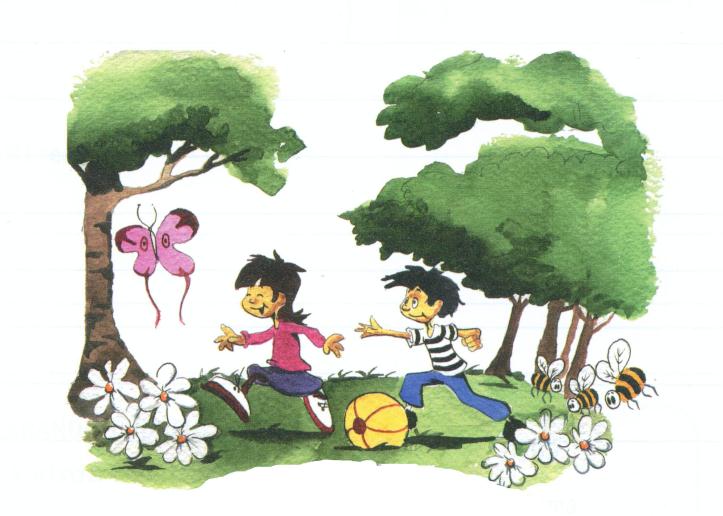 Na slici vidim: _______________________________________________________________.Dopuni rečenice.___________________ se piše ispred dijela rečenice u kojem se nešto nabraja.  Riječi koje se nabrajaju odvajaju se ___________________.